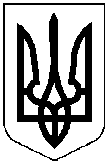 МІСЦЕВЕ    САМОВРЯДУВАННЯВИКОНАВЧИЙ  КОМІТЕТ   ОРДЖОНІКІДЗЕВСЬКОЇ  МІСЬКОЇ  РАДИДНІПРОПЕТРОВСЬКОЇ   ОБЛАСТІ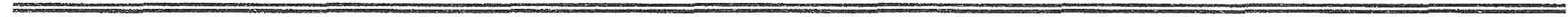 РІШЕННЯ    № 108 							      "03" квітня  2015 р.Про  затвердження  матеріалів засідання Комісії для визначення розмірів збитків, заподіяних власнику землі – територіальній громаді м. Орджонікідзе від 03.04.2015 року.    _____________________________________________           З метою поповнення дохідної частини місцевого бюджету на 2015 рік в частині надходжень від плати за землю та недопущення виникнення заборгованості по сплаті за використання земельними ресурсами міста, керуючись статтями 12, 124, 126, 135,156, 157,189,206 Земельного кодексу України, Постановою Кабінету Міністрів України від 19 квітня 1993 року за № 284 „Про порядок визначення та відшкодування збитків власникам землі та землекористувачам”, п. 3ст. 19, ст. 23 Господарського кодексу України, п. 8 ст. 16,  статтями 22, 386, 390, 1166 Цивільного кодексу України, ст. 33 Закону України „Про місцеве самоврядування в Україні”, виконком міської ради В И Р І Ш И В:1. Затвердити матеріали засідання Комісії від 03.04.2015 року по визначенню розмірів збитків, заподіяних власнику землі – територіальній громаді м. Орджонікідзе, вчинених тимчасовим зайняттям і використанням Публічним акціонерним товариством «ДТЕК Дніпрообленерго»   земельної ділянки орієнтовною площею  2742,0 кв.м. в Промисловій зоні  по вул. Північно-промислова, 18, 18а на території Орджонікідзевської міської ради.2. Затвердити Акт з розрахунком визначення розміру збитків, заподіяних власнику землі – територіальній громаді м. Орджонікідзе внаслідок фактичного використання Публічним акціонерним товариством «ДТЕК Дніпрообленерго» земельної ділянки орієнтовною площею 2742,0 кв.м., яка використовується для обслуговування об’єктів енергетики  в Промисловій зоні  по вул. Північно-промислова, 18, 18а  на території м. Орджонікідзе. 3. Контроль за виконанням цього рішення покласти на  заступника міського голови Самойловича А.М.         Міський голова                                                                           І.І. Цупров          Завізував:              Заступник міського голови                                                       А.М. Самойлович             Начальник юридичного відділу                                                 Є.О.Акуленко            Мирон, 4-43-56